OŠ Mate Lovraka, Veliki Grđevac, Trg Mate Lovraka 11, 43270 Veliki Grđevac e-mail: lovrakovi.dani.kulture@gmail.com, ured@os-mlovraka-veliki-grdjevac.skole.hr, mob: 098/220-821_______________________________________________________________________________________________________________________________________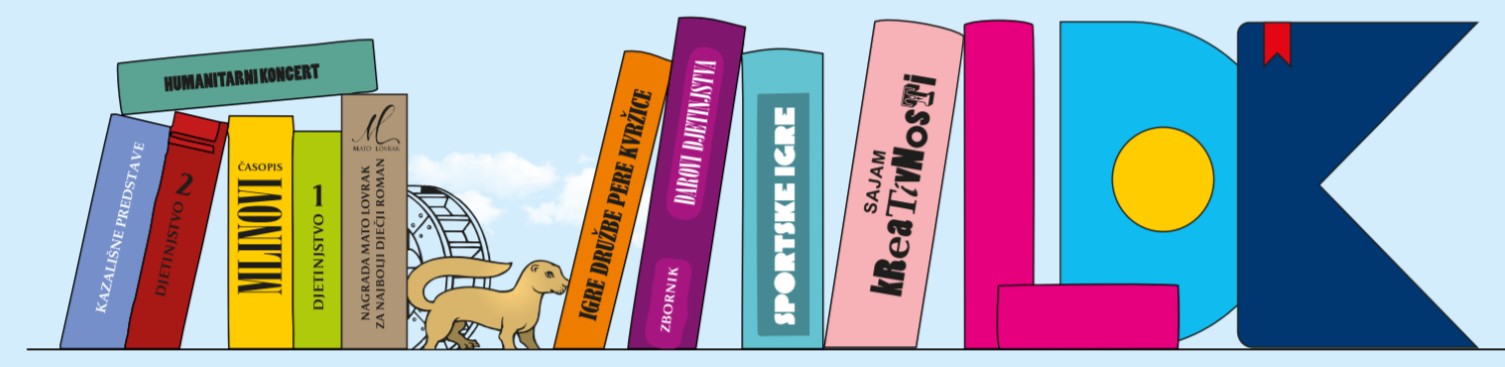 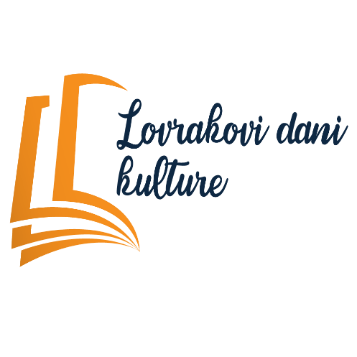 KLASA: 610-01/23-01/01URBROJ: 2127-02-19-23-01Veliki Grđevac, 13. veljače 2023. godineIZVRŠNI ODBOR LOVRAKOVIH DANA KULTUREraspisujeNATJEČAJza književnu Nagradu «Mato Lovrak»za dječji romanNagrada se dodjeljuje za najuspješniji dječji roman prvi put tiskan u 2022. godini na hrvatskom jeziku u Republici Hrvatskoj ili inozemstvu.Nagrada će biti dodijeljena 25. svibnja 2023. godine na završnoj svečanosti  36.Lovrakovih dana kulture. Rezultate natječaja objavit ćemo na internetskim stranicama škole www.os-mlovraka-veliki-grdjevac.skole.hr.Na natječaj treba poslati sedam primjeraka knjiga i obrazac s kontakt podacima (ime i prezime autora, adresa, broj telefona, e-mail adresa) zaključno do 6. ožujka 2023. godine na adresu:OSNOVNA ŠKOLA MATE LOVRAKA, VELIKI GRĐEVACza Nagradu «MATO LOVRAK»Trg Mate Lovraka 11, 43270 Veliki Grđevac           							              Izvršni odbor LDK							                   	   Marina Balen, v.r.       							         predsjednica Izvršnog odbora